План урокаРаздел долгосрочного плана:Раздел 7.3B: Торговля, производство и освоение мираДата: Класс 7                Класс 7                Класс 7                Количество присутствующих:Количество присутствующих:Количество присутствующих:Количество отсутствующих:Количество отсутствующих:Количество отсутствующих:Тема урока: Какие изменения произошли в мире в результате Великих географических открытий?Какие изменения произошли в мире в результате Великих географических открытий?Цели обучения, которые достигаются на данном  уроке (ссылка на учебную программу)Учащиеся могут:7.2.4.3. определять влияние Великих географических открытии на представление о мире, фиксируя на карте основные маршруты европейских путешественников7.3.2.8 объяснять понятие "Колониальная политика" (на примере Испании и Португалии)Учащиеся могут:7.2.4.3. определять влияние Великих географических открытии на представление о мире, фиксируя на карте основные маршруты европейских путешественников7.3.2.8 объяснять понятие "Колониальная политика" (на примере Испании и Португалии)Цели урокаЗнать: причины, направления и последствия Великих географических открытий;Уметь: правильно наносить маршруты путешествий на контурной карте;Выделять: положительные и отрицательные последствия ВГООценивать:  роль ВГО в изменение представлений людей о миреЗнать: причины, направления и последствия Великих географических открытий;Уметь: правильно наносить маршруты путешествий на контурной карте;Выделять: положительные и отрицательные последствия ВГООценивать:  роль ВГО в изменение представлений людей о миреКритерии успехаЗнает: причины, направления и последствия Великих географических открытий; термины: каравелла, работорговля, «колумбов обмен»;Умеет: правильно наносить маршруты путешествий Христофора Колумба, Васко де Гамы, Америго Веспуччи,  Фернана Магеллана на контурной карте;Выделяет:  не менее 3-х положительных и 3-х отрицательных последствий ВГООценивает:  роль ВГО в изменение представлений людей о мире, используя полученные на уроке и в ходе самостоятельной работы  знанияЗнает: причины, направления и последствия Великих географических открытий; термины: каравелла, работорговля, «колумбов обмен»;Умеет: правильно наносить маршруты путешествий Христофора Колумба, Васко де Гамы, Америго Веспуччи,  Фернана Магеллана на контурной карте;Выделяет:  не менее 3-х положительных и 3-х отрицательных последствий ВГООценивает:  роль ВГО в изменение представлений людей о мире, используя полученные на уроке и в ходе самостоятельной работы  знанияЯзыковые целиУчащиеся могут:  Писать, читать вслух, задавать вопросы, наносить маршруты путешествий на контурной картеЛексика и терминология, специфичная для предмета: открытие мира, исследовательские путешествия, 
рост/снижение  численности населения, изменение окружающей среды, массовые перемещения людей, распространение заболеваний, обмен животными и растениями, европейские колонисты, рабы, пороховые  империи,
Обмен, последовавший за открытиями КолумбаПолезные выражения для диалогов и письма: В Западной Европе сохраняется курс на исследовательские путешествия, потому что …Наиболее важным фактором было …Наибольшую выгоду получили те люди, которые…Потеряли все люди, которые…Учащиеся могут:  Писать, читать вслух, задавать вопросы, наносить маршруты путешествий на контурной картеЛексика и терминология, специфичная для предмета: открытие мира, исследовательские путешествия, 
рост/снижение  численности населения, изменение окружающей среды, массовые перемещения людей, распространение заболеваний, обмен животными и растениями, европейские колонисты, рабы, пороховые  империи,
Обмен, последовавший за открытиями КолумбаПолезные выражения для диалогов и письма: В Западной Европе сохраняется курс на исследовательские путешествия, потому что …Наиболее важным фактором было …Наибольшую выгоду получили те люди, которые…Потеряли все люди, которые…Межпредметные  связигеографиягеографияНавыки использования ИКТ Презентации, подготовленные учителем, подготовка слайдов (1-3) учащимися по определенной теме Презентации, подготовленные учителем, подготовка слайдов (1-3) учащимися по определенной теме Предварительные знанияУчащиеся могут воспользоваться предыдущими знаниями о торговых, экономических и культурных обменах на примерах изученных разделов и тем из истории Казахстана, например развитии Шелкового Пути.Учащиеся могут воспользоваться предыдущими знаниями о торговых, экономических и культурных обменах на примерах изученных разделов и тем из истории Казахстана, например развитии Шелкового Пути.ХОД УРОКАХОД УРОКАХОД УРОКАЗапланированные этапы урокаЗапланированная деятельность на уроке РесурсыНачало урока - вызовПриветствие. ПСМ.Работа с иллюстрацией.В черном ящике лежат три вещи.  По описаниям определите что это?Европейские дамы почитали его пригодным лишь на букет, Петр I увидел в нем “второй хлеб” для России.Её Колумб назвал “индийским зерном”, кормом скоту, а мы ценим её достоинства при походе в кино.Вещь, сделанная из “эль оро бланко” или белого золота, привезена  в подарок испанской королеве, но она не оценила этот дар. Принадлежность для любимой спортивной игры мужчин.Обсуждение,  ответПроблемный вопрос: Как эти изображения могут быть связаны между собой?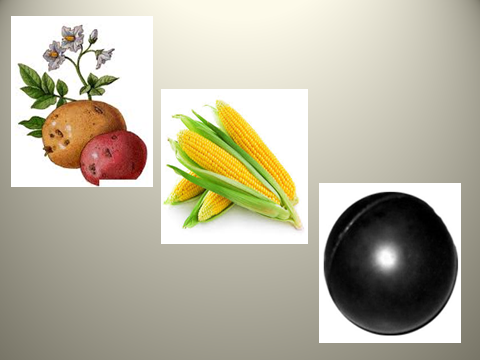 Ознакомление целями обучения, целями урока и критериями успеха на урок.Слайд 1Слайд 2Слайд 3-5ОсмыслениеУчащиеся заполняют пропуски в определении ВГО.Великие географические открытия  (ВГО) — период в истории человечества, начавшийся в XV веке и продолжавшийся до XVII века, в ходе которого европейцы открывали новые земли и морские маршруты в Африку, Америку, Азию и Океанию в поисках новых торговых путей  и источников товаров, пользовавшихся большим спросом в Европе. – запись в тетрадиОбсуждение Каждый учащийся имеет ФО и чистые контурные карты, над которыми он работает в течение урока.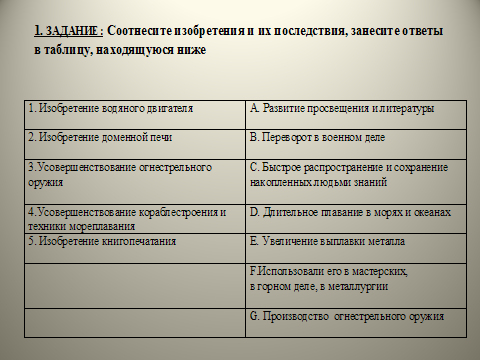 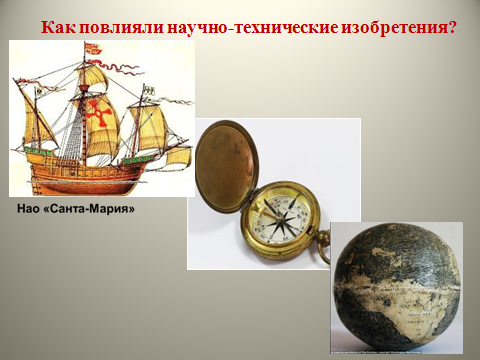 Работа с раздаточным материалом, обсуждение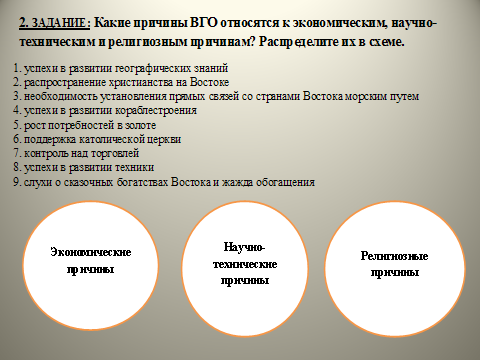 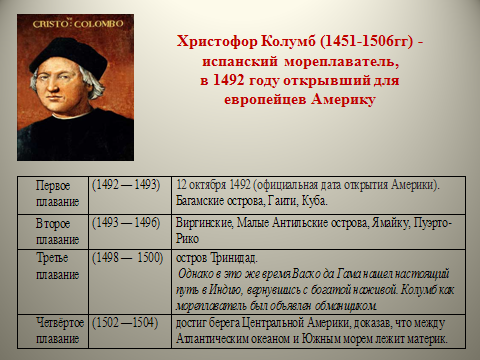 Анализ маршрута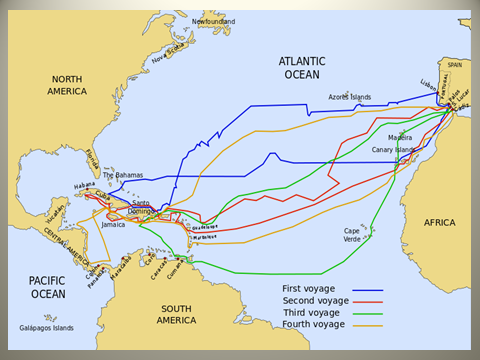 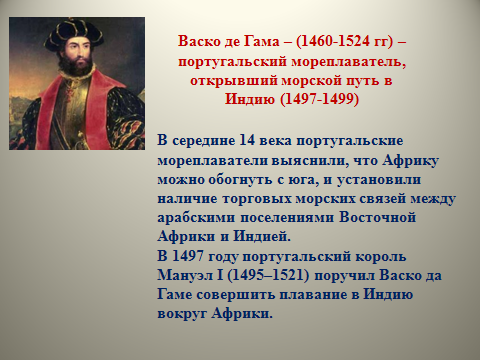 Анализ маршрута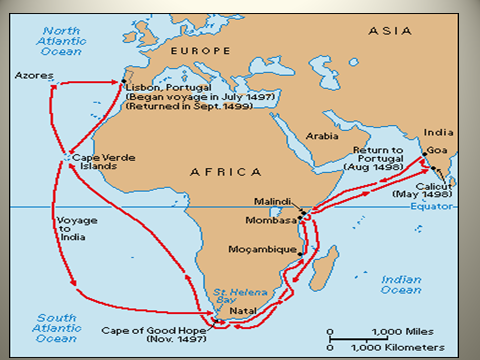 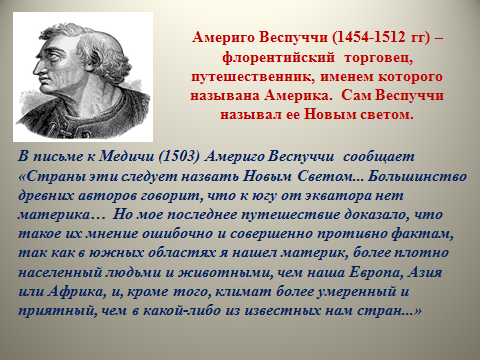 Анализ маршрута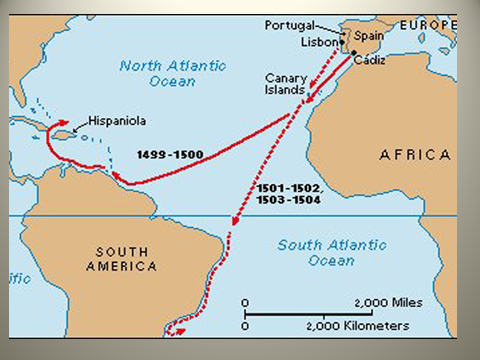 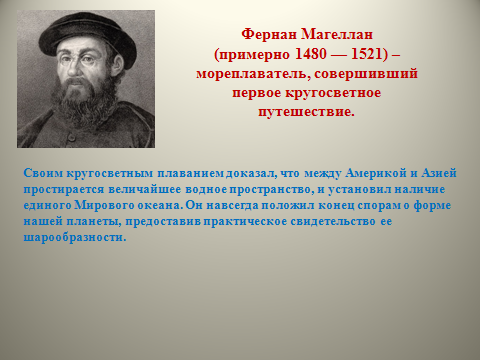 Какой вывод можно сделать на основании этой карты?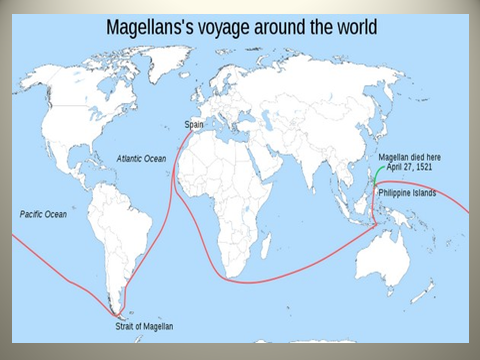 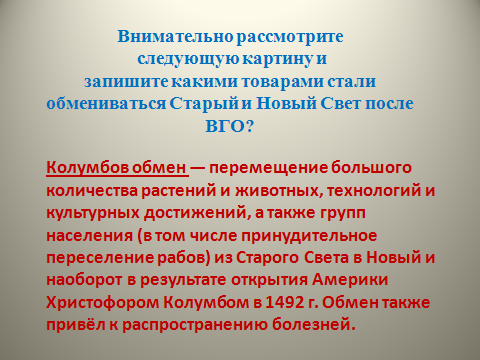 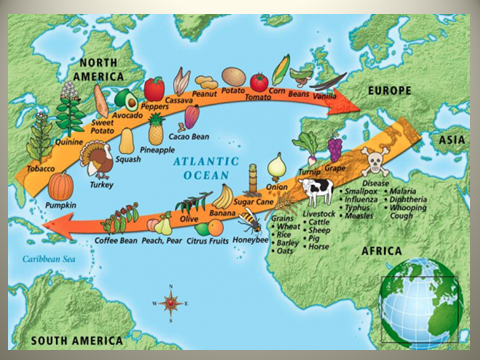 Обсуждение 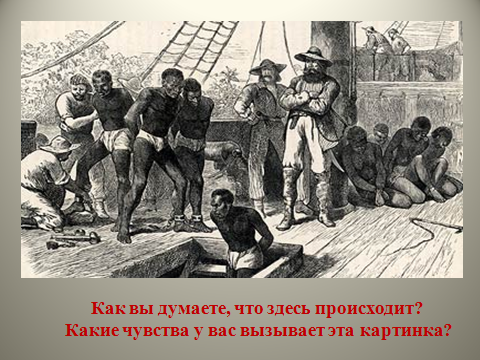 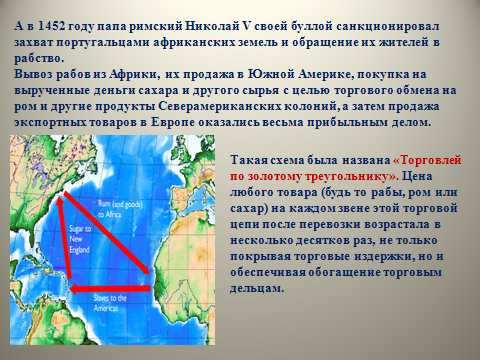 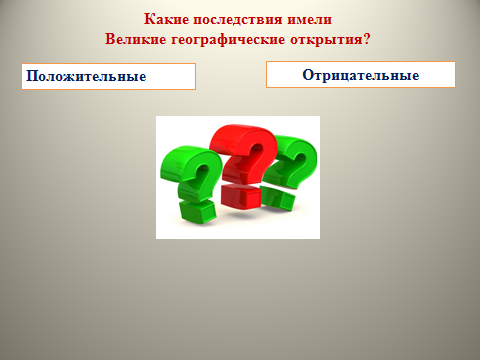 Обсуждение, запись в тетрадях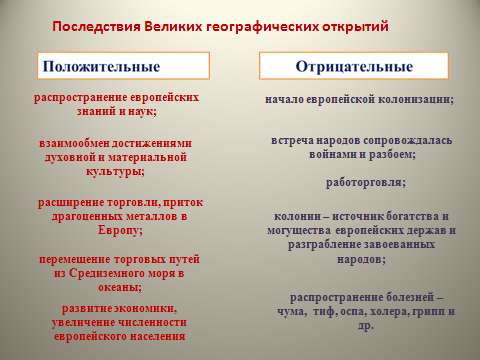 Анализ: Достигли ли учащиеся своих целей?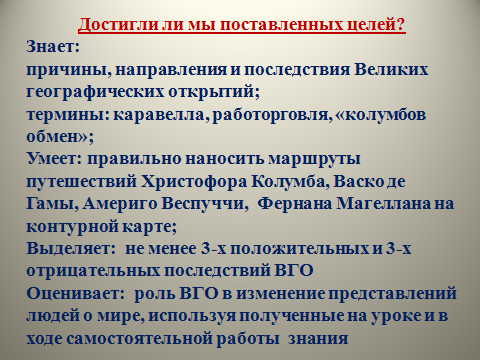 	Слайд 6Слайд 7, ФО, контурные картыСлайд 8раздатка с вопросамиСлайд 9 + видео, работа с раздаткой Слайд 10 + раздаткаСлайд 11Слайд 12 + видеоСлайд 13Слайд 14 + видеоСлайд 15Слайд 16 + видеоСлайд 17Слайд 18Слайд 19Слайд 20Слайд 21Слайд 22Слайд 23Слайд 24Рефлексия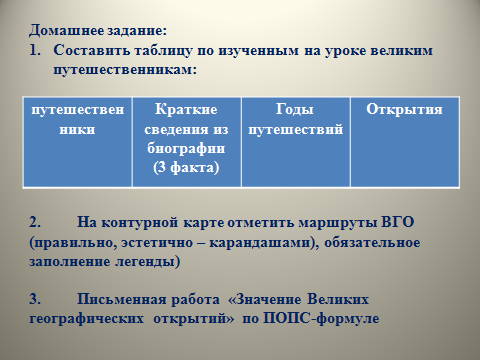 	Слайд 25Дифференциация – каким образом Вы планируете оказать больше поддержки? Какие задачи Вы планируете поставить перед более способными учащимися?Оценивание – как Вы планируете проверить уровень усвоения материала учащимися?Здоровье и соблюдение техники безопасности

Первоначальной задачей является то, чтобы все учащиеся могли усвоить знания о причинах, направлениях и последствиях ВГО,   а также, синтезировав материал урока,  видеоматериалов сделать вывод о влиянии ВГО на дальнейшее развитие мираБолее способные учащиеся смогут включать большее количество деталей и связать их с предшествующими знаниями, полученными на уроках географии, по телепрограмам, и т.д. и  сделать более глубокий анализ влияния ВГО на жизнь людей и развитие мировой экономики и политикиЗдоровьесберегающие технологии - световой, температурный режим, правильная рассадка по партам согласно медпоказаниям; создание комфортной психологической атмосферы (доброжелательный тон, поддержка вербально, невербально)Используемые физминутки и активные виды деятельности – работа в группах, пересаживание и т.д.Пункты, применяемые из Правил техники безопасности на данном урокеРефлексия по урокуИспользуйте данный раздел для размышлений об уроке. Ответьте на самые важные вопросы о Вашем уроке из левой колонки. Используйте данный раздел для размышлений об уроке. Ответьте на самые важные вопросы о Вашем уроке из левой колонки. Были ли цели урока/цели обучения реалистичными? Все ли учащиеся достигли ЦО?Если нет, то почему?Правильно ли проведена дифференциация на уроке? Выдержаны ли были временные этапы урока? Какие отступления были от плана урока и почему?Общая оценкаКакие два аспекта урока прошли хорошо (подумайте как о преподавании, так и об обучении)?1:2:Что могло бы способствовать улучшению урока (подумайте как о преподавании, так и об обучении)?1: 2:Что я выявила за время урока о классе или достижениях/трудностях отдельных учеников, на что необходимо обратить внимание на последующих уроках?